BTEC Business Enterprise Level 2 – Research TaskTask 1There are millions of businesses around the world which we use each and every day. Select any business you use or know about and carry out a simple investigation into this business.  Write a one-page hand written summary about the business. 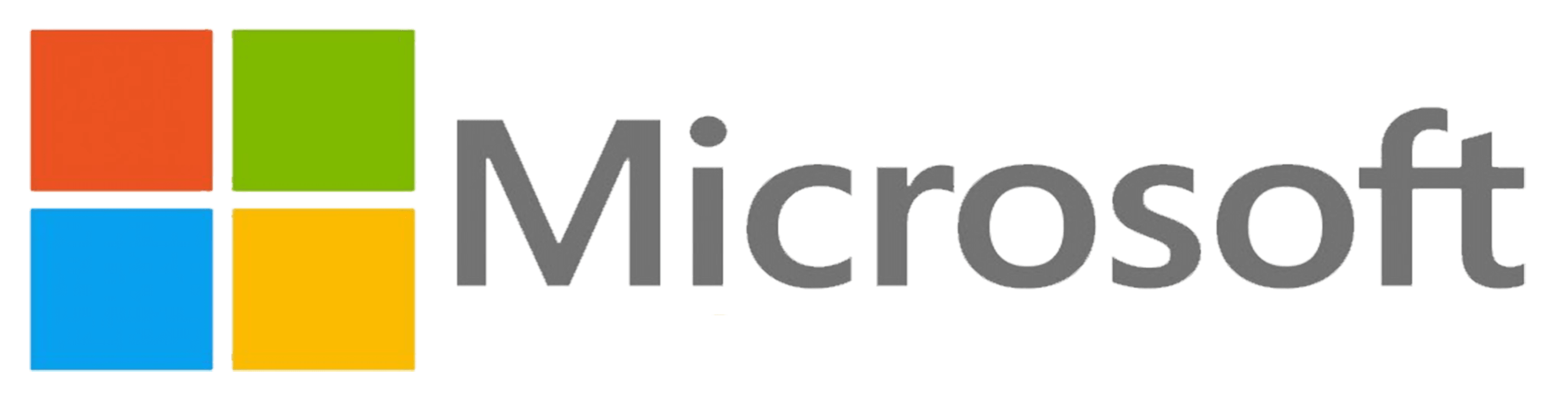  Ideas for your summary could include: 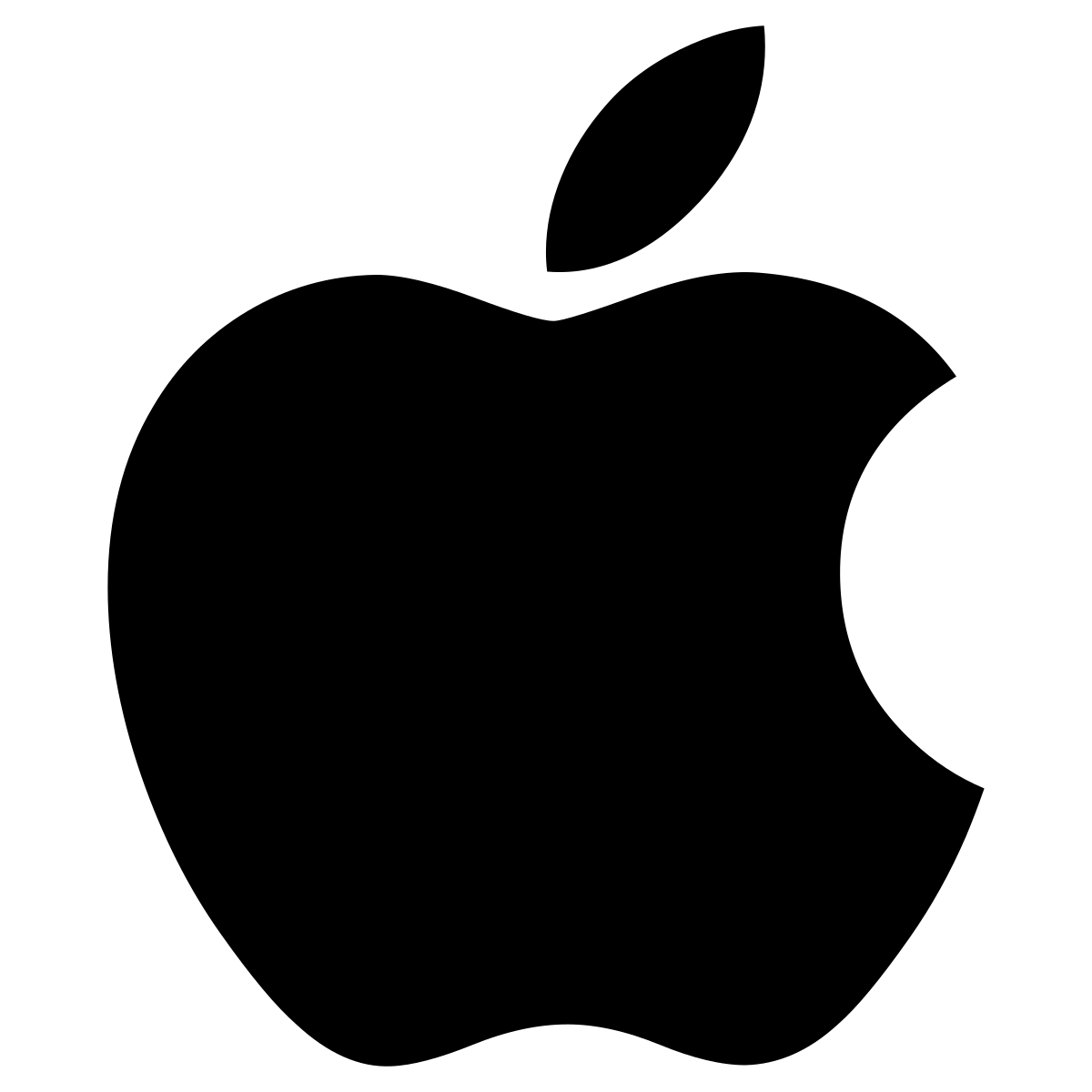  • The name of the business 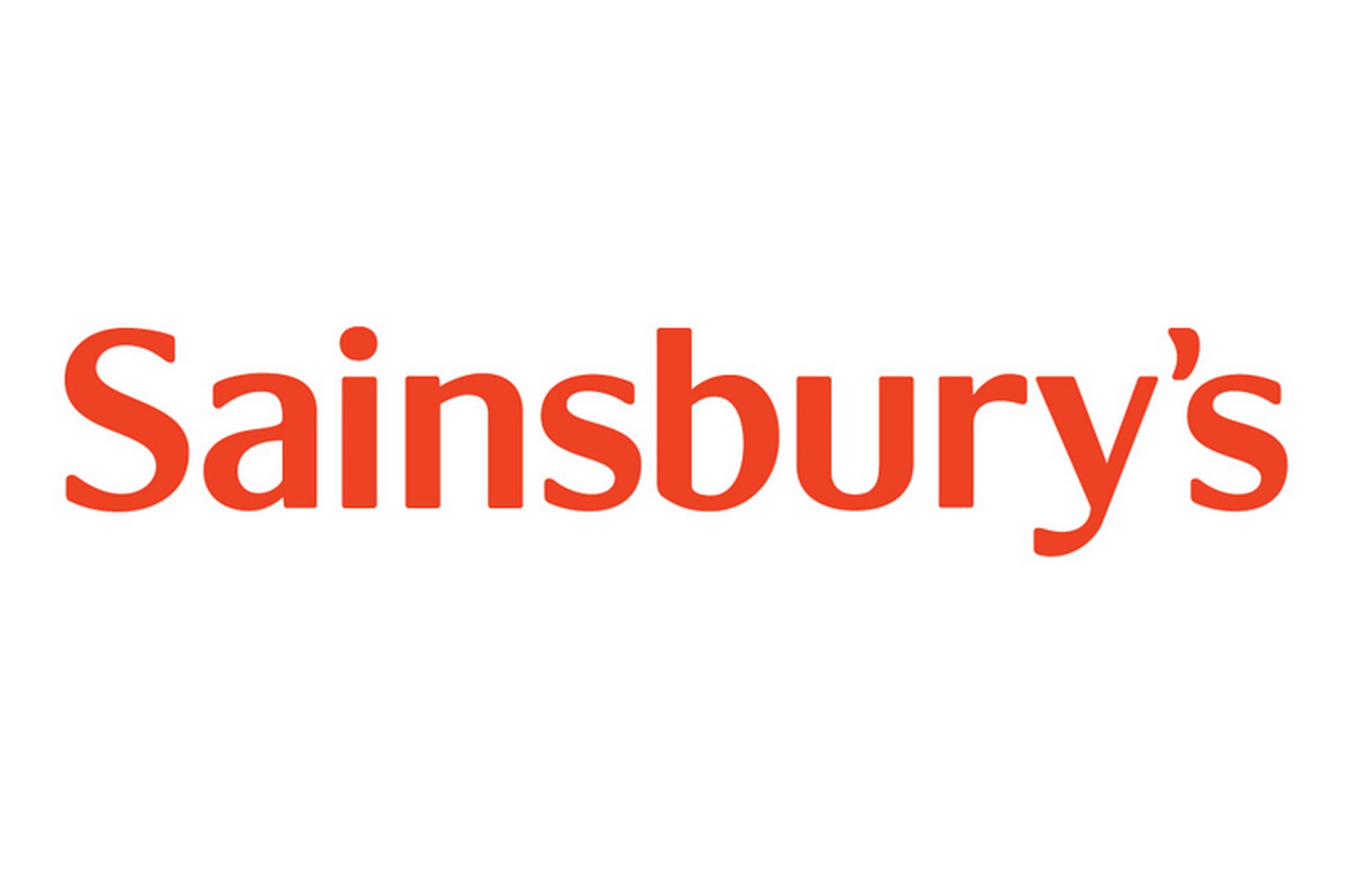 • Where it is located • Products or services sold • Pricing examples 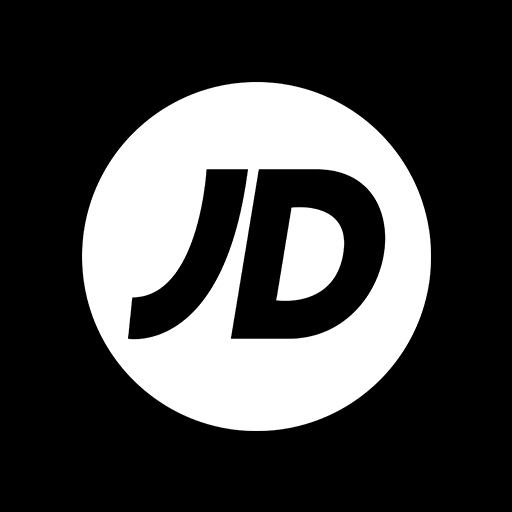 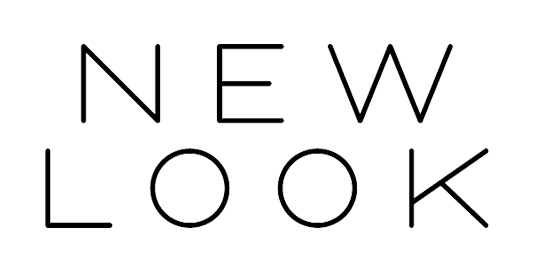 • The types of customer who use the business • Any competitors you are aware of • Any other information you want to provide Task 2 Many businesses are set up by entrepreneurs. Over many years we have seen some great (and bad) ideas from entrepreneurs through reality shows including ‘Dragons Den’ and ‘The Apprentice’.We are aware some of you may not have completed a qualification in business at KS4 level so to give you a better understanding of the topic you are required to: 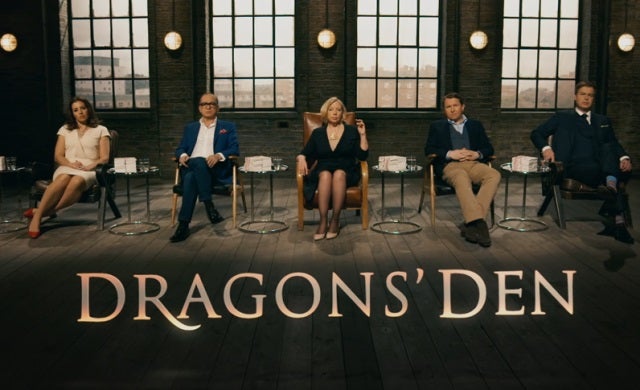 Write a detailed definition to what an entrepreneur actually is Identify the characteristics needed to be a successful entrepreneur Explain how these characteristics can assist the person to become an entrepreneur (Must be completed in your own words) 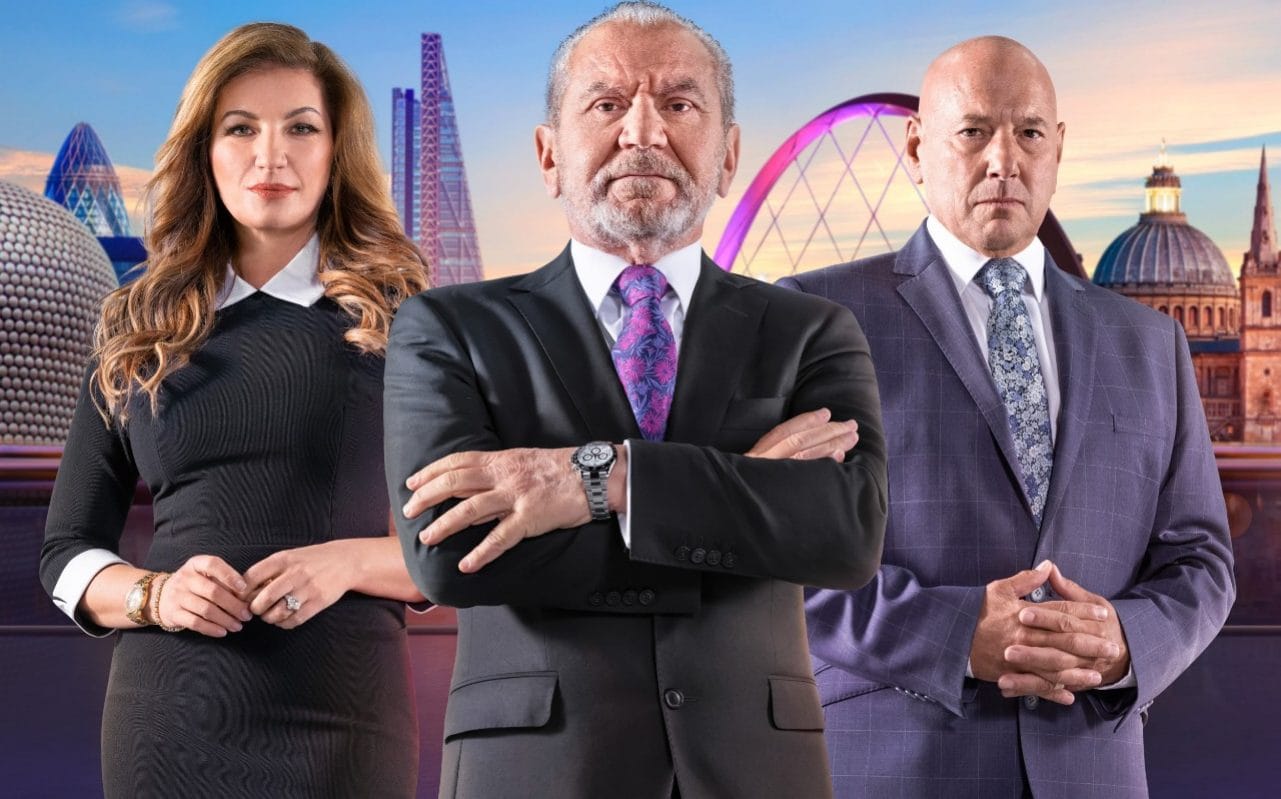 